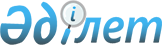 Об организации общественных работ в Бурабайском районе на 2013 год
					
			Утративший силу
			
			
		
					Постановление акимата Бурабайского района Акмолинской области от 8 января 2013 года № А-1/25. Зарегистрировано Департаментом юстиции Акмолинской области 31 января 2013 года № 3639. Утратило силу в связи с истечением срока применения - (письмо акима Бурабайского района Акмолинской области от 15 января 2014 года № 01-10/63)      Сноска. Утратило силу в связи с истечением срока применения - (письмо акима Бурабайского района Акмолинской области от 15.01.2014 № 01-10/63).      Примечание РЦПИ.

      В тексте документа сохранена пунктуация и орфография оригинала.

      В соответствии с Законом Республики Казахстан от 23 января 2001 года «О местном государственном управлении и самоуправлении в Республике Казахстан», подпунктом 5 статьи 7, пунктом 1, подпунктом 2 пункта 5 статьи 20 Закона Республики Казахстан от 23 января 2001 года «О занятости населения», Правилами организации и финансирования общественных работ, утвержденными постановлением Правительства Республики Казахстан от 19 июня 2001 года № 836, акимат Бурабайского района ПОСТАНОВЛЯЕТ:

      Сноска. Преамбула c изменением, внесенным постановлением акимата Бурабайского района Акмолинской области от 27.09.2013 № а-9/586 (вводится в действие с 01.01.2013).



      1. Организовать общественные работы в Бурабайском районе на 2013 год.



      2. Утвердить прилагаемый перечень организаций, в которых будут проводиться общественные работы, виды, объемы и конкретные условия общественных работ, размеры оплаты труда участников и источники их финансирования, определить спрос и предложение на общественные работы по Бурабайскому району на 2013 год.



      3. Контроль за исполнением настоящего постановления возложить на заместителя акима района Нурпанову М.Б.



      4. Настоящее постановление вступает в силу со дня государственной регистрации в Департаменте юстиции Акмолинской области и вводится в действие со дня официального опубликования.      Аким Бурабайского района                   Ә.Ғазиз      СОГЛАСОВАНО      Начальник государственного

      учреждения «Государственный

      архив Бурабайского района

      Управления архивов и документации

      Акмолинской области»                       М.А.Шакиев      Начальник государственного

      учреждения «Налоговое

      управление по Бурабайскому

      району Налогового департамента

      по Акмолинской области

      Налогового комитета Министерства

      финансов Республики Казахстан»             А.К.Есполов      Начальник государственного

      учреждения «Объединенный

      отдел по делам обороны города

      Щучинск Акмолинской области»               К.М.Камалиев      Начальник государственного

      учреждения «Отдел внутренних

      дел Бурабайского района

      Департамента внутренних дел

      Акмолинской области

      Министерства Внутренних дел

      Республики Казахстан»                      Е.С.Жусупов      Председатель Бурабайского

      районного суда                             М.К.Сейдахметов      Исполняющий обязанности

      председателя Специализированного

      административного суда

      Бурабайского района                        Д.Е.Шамуратов      Прокурор Бурабайского района               А.С.Джакипбеков      Начальник государственного

      учреждения «Управление юстиции

      Бурабайского района Департамента

      юстиции Акмолинской области 

      Министерства юстиции

      Республики Казахстан»                      Р.Б.Тайшибеков

Утвержден         

постановлением акимата  

Бурабайского района   

от 8 января 2013 года

№ А-1/25          

Перечень организаций, в которых будут проводиться общественные работы, виды, объемы и конкретные условия общественных работ, размеры оплаты труда участников и источники их финансирования, спрос и предложение на общественные работы по Бурабайскому району на 2013 годпродолжение таблицыПримечание: м2 – квадратный метр.
					© 2012. РГП на ПХВ «Институт законодательства и правовой информации Республики Казахстан» Министерства юстиции Республики Казахстан
				№ п/пНаименование организацииВиды общественных работОбъем работ12341.Государственное коммунальное предприятие на праве хозяйственного ведения «Тазалык-Сервис» при отделе жилищно-коммунального хозяйства, пассажирского транспорта и автомобильных дорог Бурабайского районаОказание помощи в проведении работы по благоустройству и очистке территории, озеленении города684 000 м22.Государственное учреждение «Канцелярия Акмолинского областного суда Департамента по обеспечению деятельности судов при Верховном суде Республики Казахстан (Аппарата Верховного суда Республики Казахстан)» Бурабайский районный судДоставка судебных повесток и корреспонденции14 400 штук3.Государственное учреждение «Канцелярия Акмолинского областного суда Департамента по обеспечению деятельности судов при Верховном суде Республики Казахстан (Аппарата Верховного суда Республики Казахстан)» Специализированный административный суд Бурабайского районаДоставка судебных повесток и корреспонденции9 600 штук4.Государственное учреждение «Налоговое управление по Бурабайскому району Налогового департамента по Акмолинской области Налогового комитета Министерства финансов Республики Казахстан»Оказание помощи в технической обработке документации21 600 штук5.Государственное учреждение «Прокуратура Акмолинской области» Прокуратура Бурабайского районаОказание помощи в технической обработке документации9 600 штук6.Государственное учреждение «Управление юстиции Бурабайского района Департамента юстиции Акмолинской области Министерства юстиции Республики Казахстан»Оказание помощи в технической обработке документации9 600 штук7.Государственное учреждение «Отдел внутренних дел Бурабайского района Департамента внутренних дел Акмолинской области Министерства Внутренних дел Республики Казахстан»Оказание помощи в технической обработке документации9 600 штук8.Государственное учреждение «Объединенный отдел по делам обороны города Щучинск Акмолинской области»1. Оказание помощи комиссии на период приписки и призыва путем доставок повесток14 400 штук8.Государственное учреждение «Объединенный отдел по делам обороны города Щучинск Акмолинской области»2. Оказание помощи в технической обработке документации9 600 штук9.Государственное учреждение «Государственный архив Бурабайского района Управления архивов и документации Акмолинской области»Оказание помощи в технической обработке документации9 600 штук10.Государственное учреждение «Отдел занятости и социальных программ Бурабайского района»Оказание помощи в технической обработке документации7 200 штук11.Государственное учреждение «Отдел образования Бурабайского района»Оказание помощи в технической обработке документации9 600 штук12.Государственное учреждение «Отдел архитектуры и градостроительства Бурабайского района»Оказание помощи в технической обработке документации9 600 штук13.Государственное учреждение «Отдел земельных отношений Бурабайского района»Оказание помощи в технической обработке документации4 800 штук14.Государственное учреждение «Отдел культуры и развития языков Бурабайского района»Оказание помощи в технической обработке документации12 000 штук15.Государственное учреждение «Аппарат акима города Щучинск Бурабайского района»Оказание помощи в технической обработке документации14 400 штук16.Государственное учреждение «Аппарат акима Абылайханского сельского округа Бурабайского района»1. Оказание помощи в проведении работы по благоустройству и очистке территории, озеленении села28 800 м216.Государственное учреждение «Аппарат акима Абылайханского сельского округа Бурабайского района»2. Оказание помощи в технической обработке документации4 800 штук17.Государственное учреждение «Аппарат акима Веденовского сельского округа Бурабайского района»1. Оказание помощи в проведении работы по благоустройству и очистке территории, озеленении села36 000 м217.Государственное учреждение «Аппарат акима Веденовского сельского округа Бурабайского района»2. Оказание помощи в технической обработке документации4 800 штук18.Государственное учреждение «Аппарат акима Зеленоборского сельского округа Бурабайского района»1. Оказание помощи в проведении работы по благоустройству и очистке территории, озеленении села28 800 м218.Государственное учреждение «Аппарат акима Зеленоборского сельского округа Бурабайского района»2. Оказание помощи в технической обработке документации4 800 штук19.Государственное учреждение «Аппарат акима Златопольского сельского округа Бурабайского района»1. Оказание помощи в проведении работы по благоустройству и очистке территории, озеленении села72 000 м219.Государственное учреждение «Аппарат акима Златопольского сельского округа Бурабайского района»2. Оказание помощи в технической обработке документации9 600 штук20.Государственное учреждение «Аппарат акима Кенесаринского сельского округа Бурабайского района»1. Оказание помощи в проведении работы по благоустройству и очистке территории, озеленении села24 000 м220.Государственное учреждение «Аппарат акима Кенесаринского сельского округа Бурабайского района»2. Оказание помощи в технической обработке документации4 800 штук21.Государственное учреждение «Аппарат акима аульного округа Атамекен Бурабайского района»1. Оказание помощи в проведении работы по благоустройству и очистке территории, озеленении села28 800 м221.Государственное учреждение «Аппарат акима аульного округа Атамекен Бурабайского района»2. Оказание помощи в технической обработке документации4 800 штук22.Государственное учреждение «Аппарат акима Катаркольского сельского округа Бурабайского района»1. Оказание помощи в проведении работы по благоустройству и очистке территории, озеленении села28 800 м222.Государственное учреждение «Аппарат акима Катаркольского сельского округа Бурабайского района»2. Оказание помощи в технической обработке документации4 800 штук23.Государственное учреждение «Аппарат акима Наурызбайского сельского округа Бурабайского района»1. Оказание помощи в проведении работы по благоустройству и очистке территории, озеленении села43 200 м223.Государственное учреждение «Аппарат акима Наурызбайского сельского округа Бурабайского района»2. Оказание помощи в технической обработке документации4 800 штук24.Государственное учреждение «Аппарат акима Урумкайского сельского округа Бурабайского района»1. Оказание помощи в проведении работы по благоустройству и очистке территории, озеленении села43 200 м224.Государственное учреждение «Аппарат акима Урумкайского сельского округа Бурабайского района»2. Оказание помощи в технической обработке документации4 800 штук25.Государственное учреждение «Аппарат акима Успеноюрьевского сельского округа Бурабайского района»1. Оказание помощи в проведении работы по благоустройству и очистке территории, озеленении села14 400 м225.Государственное учреждение «Аппарат акима Успеноюрьевского сельского округа Бурабайского района»2. Оказание помощи в технической обработке документации4 800 штук26.Государственное учреждение «Аппарат акима поселка Бурабай Бурабайского района»1. Оказание помощи в проведении работы по благоустройству и очистке территории, озеленении поселка50 400 м226.Государственное учреждение «Аппарат акима поселка Бурабай Бурабайского района»2. Оказание помощи в технической обработке документации2 400 штукСпросПредложениеУсловия общественных работРазмер оплаты труда участниковИсточник финансирования567899595согласно договору, заключенному в соответствии с действующим трудовым законодательствомминимальная заработная платаместный бюджет66согласно договору, заключенному в соответствии с действующим трудовым законодательствомминимальная заработная платаместный бюджет44согласно договору, заключенному в соответствии с действующим трудовым законодательствомминимальная заработная платаместный бюджет99согласно договору, заключенному в соответствии с действующим трудовым законодательствомминимальная заработная платаместный бюджет44согласно договору, заключенному в соответствии с действующим трудовым законодательствомминимальная заработная платаместный бюджет44согласно договору, заключенному в соответствии с действующим трудовым законодательствомминимальная заработная платаместный бюджет44согласно договору, заключенному в соответствии с действующим трудовым законодательствомминимальная заработная платаместный бюджет66согласно договору, заключенному в соответствии с действующим трудовым законодательствомминимальная заработная платаместный бюджет44согласно договору, заключенному в соответствии с действующим трудовым законодательствомминимальная заработная платаместный бюджет44согласно договору, заключенному в соответствии с действующим трудовым законодательствомминимальная заработная платаместный бюджет33согласно договору, заключенному в соответствии с действующим трудовым законодательствомминимальная заработная платаместный бюджет44согласно договору, заключенному в соответствии с действующим трудовым законодательствомминимальная заработная платаместный бюджет44согласно договору, заключенному в соответствии с действующим трудовым законодательствомминимальная заработная платаместный бюджет22согласно договору, заключенному в соответствии с действующим трудовым законодательствомминимальная заработная платаместный бюджет55согласно договору, заключенному в соответствии с действующим трудовым законодательствомминимальная заработная платаместный бюджет66согласно договору, заключенному в соответствии с действующим трудовым законодательствомминимальная заработная платаместный бюджет44согласно договору, заключенному в соответствии с действующим трудовым законодательствомминимальная заработная платаместный бюджет22согласно договору, заключенному в соответствии с действующим трудовым законодательствомминимальная заработная платаместный бюджет55согласно договору, заключенному в соответствии с действующим трудовым законодательствомминимальная заработная платаместный бюджет22согласно договору, заключенному в соответствии с действующим трудовым законодательствомминимальная заработная платаместный бюджет44согласно договору, заключенному в соответствии с действующим трудовым законодательствомминимальная заработная платаместный бюджет22согласно договору, заключенному в соответствии с действующим трудовым законодательствомминимальная заработная платаместный бюджет1010согласно договору, заключенному в соответствии с действующим трудовым законодательствомминимальная заработная платаместный бюджет44согласно договору, заключенному в соответствии с действующим трудовым законодательствомминимальная заработная платаместный бюджет1010согласно договору, заключенному в соответствии с действующим трудовым законодательствомминимальная заработная платаместный бюджет22согласно договору, заключенному в соответствии с действующим трудовым законодательствомминимальная заработная платаместный бюджет44согласно договору, заключенному в соответствии с действующим трудовым законодательствомминимальная заработная платаместный бюджет22согласно договору, заключенному в соответствии с действующим трудовым законодательствомминимальная заработная платаместный бюджет44согласно договору, заключенному в соответствии с действующим трудовым законодательствомминимальная заработная платаместный бюджет22согласно договору, заключенному в соответствии с действующим трудовым законодательствомминимальная заработная платаместный бюджет66согласно договору, заключенному в соответствии с действующим трудовым законодательствомминимальная заработная платаместный бюджет22согласно договору, заключенному в соответствии с действующим трудовым законодательствомминимальная заработная платаместный бюджет66согласно договору, заключенному в соответствии с действующим трудовым законодательствомминимальная заработная платаместный бюджет22согласно договору, заключенному в соответствии с действующим трудовым законодательствомминимальная заработная платаместный бюджет33согласно договору, заключенному в соответствии с действующим трудовым законодательствомминимальная заработная платаместный бюджет22согласно договору, заключенному в соответствии с действующим трудовым законодательствомминимальная заработная платаместный бюджет77согласно договору, заключенному в соответствии с действующим трудовым законодательствомминимальная заработная платаместный бюджет11согласно договору, заключенному в соответствии с действующим трудовым законодательствомминимальная заработная платаместный бюджет